Initiativärende till Kommunstyrelsens sammanträde 2022-01-17:Initiativärende: Hur har förändringen av ansvaret för sociala bostäder fallit ut?Tidigare under mandatperioden fattades beslut om hur ansvarsfördelningen mellan Individ- och familjeomsorgsnämnden och Arbetslivsnämnden skulle se ut vad gäller sociala bostäder. Vänsterpartiet välkomnade den förändring som gjordes där Arbetslivsnämnden skulle vara ansvarig för anskaffningen av lägenheter medan Individ- och familjeomsorgsnämnden skulle var ansvarig för att handlägga ärendena. I samband med att detta beslut fattades framhöll också Vänsterpartiet betydelsen av att förändringen utvärderas för att identifiera förbättringsområden.På dagens möte i kommunstyrelsen behandlas ärendet om ej verkställda gynnande biståndsbeslut. I handlingarna till detta ärende framgår att det finns fyra sådana beslut avseende Boendesocial insats med andrahandskontrakt. Med anledning av detta så menar Vänsterpartiet att frågan om hur förändringen av boendeuppdragaget har fallit ut har aktualiserats.Därför föreslås Kommunstyrelsen besluta:Att kommunstyrelsen ges en dragning av lämpliga tjänstepersoner på Arbetslivsförvaltningen och Individ- och omsorgsförvaltningen om hur förändringen av boendeuppdraget har fallit ut ur respektive förvaltnings perspektivFör Vänsterpartiet i KommunstyrelsenStefan Lindborg och Anne Rapinoja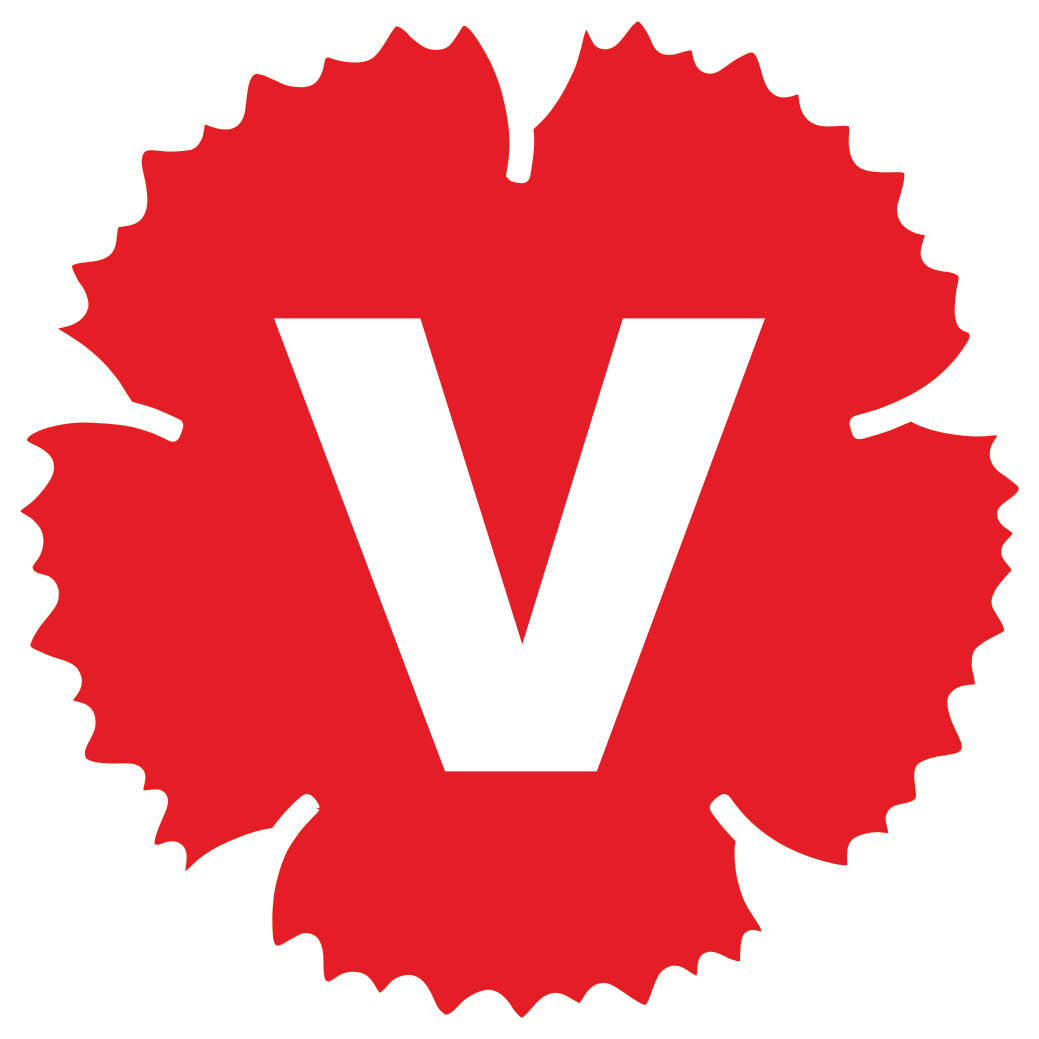 